Colegio Emilia Riquleme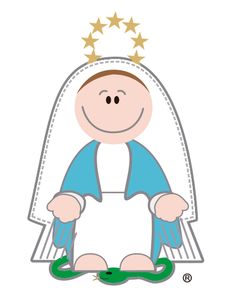 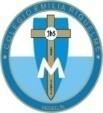                 Matemáticas                  Grado: 5Gracias por su apoyo. Un saludo enorme y Dios los guarde. Nuestra clase en el horario normal lunes a viernes de 07:00 a 08:00 am.(Los correos por si se presentan inquietudes).Correo: pbustamante@campus.com.coLas clases por zoom de esta semana serán Lunes, martes   y miércoles a las 7:00 am. los otros días  son para aclarar dudas por el chat del correo, whatsapp y realizar la actividad.Fecha 14 SEPTIEMBRE de 2020Saludo: oración.Tema: grafica de las magnitudes proporcionales.Desarrollar la pagina 192 Fecha 15 SEPTIEMBRE de 2020Saludo: tarjeta.Tema: continuación grafica de las magnitudes proporcionales.Desarrollo pagina 193.Fecha 16 SEPTIEMBRE de 2020Tema: REUNIÓN ESCUELA DE PADRES.FECHA 17 SEPTIEMBRE Tema: RECTAS PARALELAS Y PERPENDICULARES.DESARROLLAR LA PAGINA 166.FECHA 18 SEPTIEMBRE Tema: CONTINUACION RECTAS PARALELAS Y PERPENDICULARES.DESARROLLAR LA PAGINA 167.RECUERDA ESCRIBIR EN LA HORARIO DE LA CLASE DE MATEMATICAS DE 7:00 A 8:00 PARA SOLUCIONAR LAS DUDAS QUE PRESENTES.ENVIAR EVIDENCIA CON NOMBRE, APELLIDO, GRADO Y AREA.GRACIAS.